Inschrijfformulier 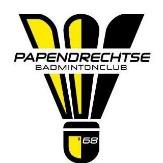 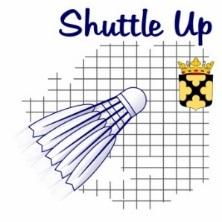 Shuttle Up - PBCBedrijven BadmintontoernooiVrijdag 18 november 2022Locatie: Sporthal De Stoep SliedrechtJe kunt je alleen opgeven als koppel, man/man, man/vrouw of vrouw/vrouw. Iedereen is welkom! Het inschrijfgeld bedraagt € 30,00 per koppel, te voldoen bij inschrijving. Er is geen limiet aan het aantal koppels per bedrijf. Graag het formulier zo volledig mogelijk invullen (gele vlakken).Het toernooi wordt vooraf ingedeeld, zodoende betekent een (late) afzegging een uitdaging voor de toernooileiding. Houdt u hier alstublieft rekening mee.Afhankelijk van het aantal inschrijvingen zal de avond worden ingedeeld tussen ca. 19.30 en 23.00 uur. Iedereen speelt in poules (met onderscheid tussen beginners, recreanten en gevorderden), gevolgd door finalepartijen.Inleveren bij je contactpersoon of per e-mail naar bt@shuttle-up.nlBedrijf:OmcirkelM / MM / VV / VSpeler 1Speler 1Speler 1Speler 2Speler 2Speler 2OmcirkelM / MM / VV / VNaam:Naam:OmcirkelM / MM / VV / VE-mail:E-mail:OmcirkelM / MM / VV / VToestemming gebruik beeldmateriaal:Toestemming gebruik beeldmateriaal:☐ ja   ☐ neeToestemming gebruik beeldmateriaal:Toestemming gebruik beeldmateriaal:☐ ja   ☐ neeOmcirkelM / MM / VV / VNiveau speler 1Niveau speler 1Niveau speler 1Niveau speler 2Niveau speler 2Niveau speler 2OmcirkelM / MM / VV / VBadminton ervaring:Badminton ervaring:☐ ja   ☐ neeBadminton ervaring:Badminton ervaring:☐ ja   ☐ neeOmcirkelM / MM / VV / VCompetitie gespeeld:Competitie gespeeld:☐ ja    ☐ neeCompetitie gespeeld:Competitie gespeeld:☐ ja  ☐ neeOmcirkelM / MM / VV / VZo ja, welk niveau:Zo ja, welk niveau:Zo ja, welk niveau:Zo ja, welk niveau:OmcirkelM / MM / VV / VEigen inschatting niveau:Eigen inschatting niveau:☐ beginnerEigen inschatting niveau:Eigen inschatting niveau:☐ beginnerOmcirkelM / MM / VV / VEigen inschatting niveau:Eigen inschatting niveau:☐ recreantEigen inschatting niveau:Eigen inschatting niveau:☐ recreantOmcirkelM / MM / VV / VEigen inschatting niveau:Eigen inschatting niveau:☐ gevorderdEigen inschatting niveau:Eigen inschatting niveau:☐ gevorderd